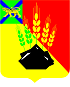 АДМИНИСТРАЦИЯ МИХАЙЛОВСКОГО МУНИЦИПАЛЬНОГО РАЙОНА ПОСТАНОВЛЕНИЕ 
30.12.2021                                                 с. Михайловка                                                  № 1360-паО внесении изменений в постановление администрации Михайловского муниципального района от 01.02.2021 № 103-па «Об утверждении муниципальной программы развития образования Михайловского муниципального района на 2021-2025гг.»В соответствии с Федеральными законами от 29.12.2012 № 273-ФЗ «Об образовании в Российской Федерации», от 06.10.2003 № 131-ФЗ «Об общих принципах организации местного самоуправления в Российской Федерации», Постановлением Правительства РФ от 26.12.2017 № 1642 «Об утверждении государственной программы Российской Федерации «Развитие образования», администрация Михайловского муниципального районаПОСТАНОВЛЯЕТ: 1. Внести изменения в муниципальную программу развития образования Михайловского муниципального района на 2021-2025 годы, утвержденную постановлением администрации Михайловского муниципального района от 01.02.2021г. №103-па «Об утверждении муниципальной программы развития образования Михайловского муниципального района на 2021-2025гг.» (далее – Программа):1.1. Раздел «Задачи программы» Паспорта Программы дополнить пунктом 31 следующего содержания:«31) Реализация образовательными учреждениями проектов, которые осуществляются в рамках инициативного бюджетирования по направлению «Твой проект».1.2. Раздел «Объемы бюджетных ассигнований Программы» Паспорта Программы изложить в новой редакции:1.3. Раздел «Объемы бюджетных ассигнований подпрограммы» паспорта подпрограммы Развитие системы общего образования изложить в новой редакции:1.4. Раздел «Объемы бюджетных ассигнований подпрограммы» паспорта подпрограммы Развитие системы дошкольного образования изложить в новой редакции:1.5.  Раздел «Объемы бюджетных ассигнований подпрограммы» паспорта подпрограммы Развитие системы дополнительного образования изложить в новой редакции:1.6. Раздел «Объемы бюджетных ассигнований подпрограммы» паспорта подпрограммы Организация отдыха, оздоровления и занятости детей и подростков изложить в новой редакции:1.7. Раздел «Объемы бюджетных ассигнований подпрограммы» паспорта подпрограммы Развитие муниципальной методической службы обеспечения образовательных учреждений (МКУ «МСО ОУ») изложить в новой редакции:	2. Контроль исполнения данного постановления возложить на и.о. заместителя главы администрации муниципального района Чепала А.Ф.Глава Михайловского муниципального района – Глава администрации района                                                       В.В. АрхиповОбъемы бюджетных ассигнований ПрограммыФинансовые затраты на реализацию программы составят всего: 3 864 576,260 тыс. руб.В том числе по бюджетам:из средств местного бюджета:1 335 793,256 тыс.руб. из средств краевого бюджета: 2 366 609,372 тыс.руб. из средств федерального бюджета:76 80 173,632 тыс.руб.из внебюждетных источников: 82 000,000 тыс. руб.в том числе по периодам:2021 г. – 742 703,702 тыс.руб.2022 г. – 756 700,163 тыс.руб.	2023 г. – 771 275,931 тыс.руб.2024 г. – 797 448,232 тыс.руб.2025 г. – 796 448,232 тыс.руб.Объемы бюджетных ассигнований подпрограммыФинансирование подпрограммы осуществляется за счет средств бюджета Михайловского муниципального района, средств краевого и федерального бюджетов и внебюджетных источников.Объем финансирования мероприятий, предусмотренных подпрограммой на 2021-2025 годы, составляет:2 592 303,922 тыс. рублей.Объемы бюджетных ассигнований подпрограммыФинансирование подпрограммы осуществляется за счет средств бюджета Михайловского муниципального района, средств краевого и федерального бюджетов и внебюджетных источников.Объем финансирования мероприятий, предусмотренных подпрограммой на 2021-2025 годы, составляет: 949 910,049  тыс.руб.Объемы бюджетных ассигнований подпрограммыФинансирование подпрограммы осуществляется за счет средств бюджета Михайловского муниципального района, средств краевого и федерального бюджетов и внебюджетных источников.Объем финансирования мероприятий, предусмотренных подпрограммой на 2021-2025 годы, составляет:182 142,053  тыс.руб.Объемы бюджетных ассигнований подпрограммыФинансирование подпрограммы осуществляется за счет средств бюджета Михайловского муниципального района, средств краевого и федерального бюджетов и внебюджетных источников.Объем финансирования мероприятий, предусмотренных подпрограммой на 2021-2025 годы, составляет:21 443,847  тыс.руб.Объемы бюджетных ассигнований подпрограммыФинансирование подпрограммы осуществляется за счет средств бюджета Михайловского муниципального района, средств краевого и федерального бюджетов и внебюджетных источников.Объем финансирования мероприятий, предусмотренных подпрограммой на 2021-2025 годы, составляет: 118 776,389  тыс.руб.